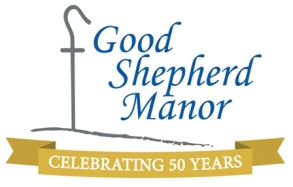 MAINTENANCE (SUMMER POSITION)We are currently looking for a seasonal summer position for our Maintenance department.Now celebrating our 50th year, Good Shepherd Manor is a not-for-profit residential campus for 120 men with developmental and intellectual disabilities. Our wonderful residents make Good Shepherd Manor their home for many years, and enjoy living on our picturesque 60-acre site that includes 13 modern group homes located 45 minutes south of Chicago just north of Momence, Illinois.PURPOSE OF THE POSITION: Maintain the appearance, structure, and safety of Good Shepherd Manor’s buildings, vehicles, and grounds. Emphasis on grounds maintenance and landscaping.  May be asked to assist residents with maintenance and renovation skills. REQUIREMENTS:  Minimum of a High School Diploma or GED required. Must possess a valid driver’s license. Candidates must be at least age 18.                            Prefer candidates with general skills in: Painting; landscaping; general building maintenance; general vehicle maintenance; janitorial; and mowing. Must be able to use power tools and maintain a safe work environment. PHYSICAL REQUIREMENTS: Must be able to bend, twist, and extend in a manner conducive to the daily execution of duties of the maintenance environment. Must be able to work on ladders and roofs and to stand and walk for extended periods of time. Must be able to safely operate tractors, power lawn equipment, power tools, and passenger vehicles. Other physical demands apply.HOW TO APPLY: You can apply through indeed.com, or you can fax your resume to (815) 472-2160. Visit our website to get more acquainted with our Mission at Good Shepherd Manor, www.goodshepherdmanor.org or our Facebook site at https://www.facebook.com/goodshepherdmanormomence/We are an Equal Opportunity Employer. All qualified applicants will receive consideration for employment, without regard to race, color, religion, national origin, pregnancy, sexual orientation, gender identity, age, physical or mental disability, genetic factors, military/veteran status, ethnicity, or other characteristics protected by law.